La classification des rochesExpérience: 2.9SciencesPrésenté àDaniel BlaisParMarc-Olivier RobitailleMSI 2ESV18 octobre 2017Observation : S’il y a une loupe (Ipod), on va parler d’éclats (type de roches)But : Identifier parmi quelques roches des roches sédimentaires.Interrogation : Quelles roches sont sédimentaires?Hypothèse : Je suppose que l’inconnu#53, #55, #71 et #73 sont tous sédimentaires.Matériel : ipod, les inconnus 51, 53, 55, 71, 73, 84, 85 et 86.Manipulation : On va se servir de l’ipod pour pouvoir identifier lesquelles sont des roches sédimentaires. 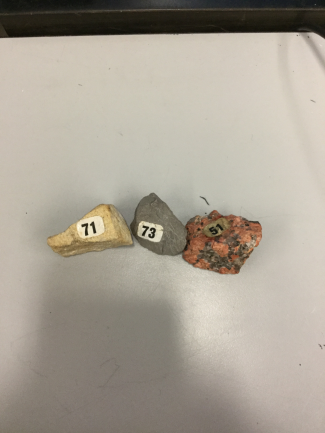 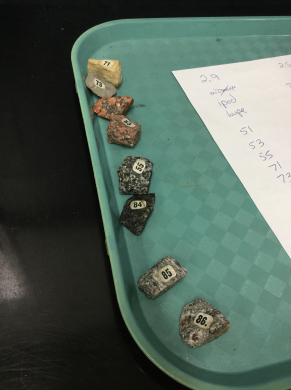 Résultat : Analyse : D’après mes résultats, les inconnus #51, #71 et #73 sont sédimentaires et les inconnus #53, #55, #84, #85 et #86 sont non-sédimentaires.Conclusion : Mon hypothèse est en partie vraie, car l’inconnu #71 et #73 étaient sédimentaires et l’inconnu #53 était non-sédimentaire. Inconnus#Propriétés#51Sédimentaire#53Non-sédimentaire#55Non-sédimentaire#71Sédimentaire#73Sédimentaire#84Non-sédimentaire#85Non-sédimentaire#86Non-sédimentaire